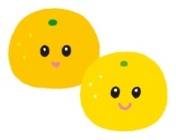 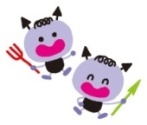 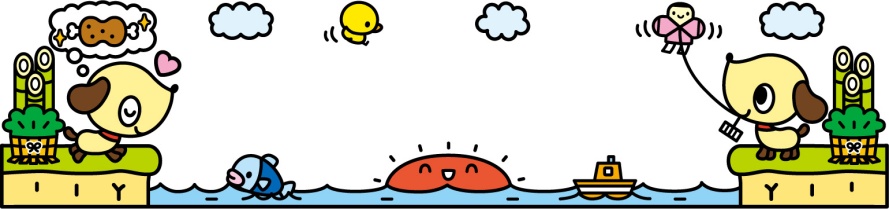 日１２３４５６７８９10111213141516171819202122232425262728293031曜木金土日月火水木金土日月火水木金土日月火水木金土日月火水木金土行事元日防犯訓練　　　　★●新年子ども会成人の日発育測定（ひよこ・ほし）発育測定（にじ・そら）★交通安全指導　　　　　　※子どもの茶の間（５歳児）避難訓練卒園記念写真撮影誕生会●保育参加と父母の会会員研修・小学校入学説明会